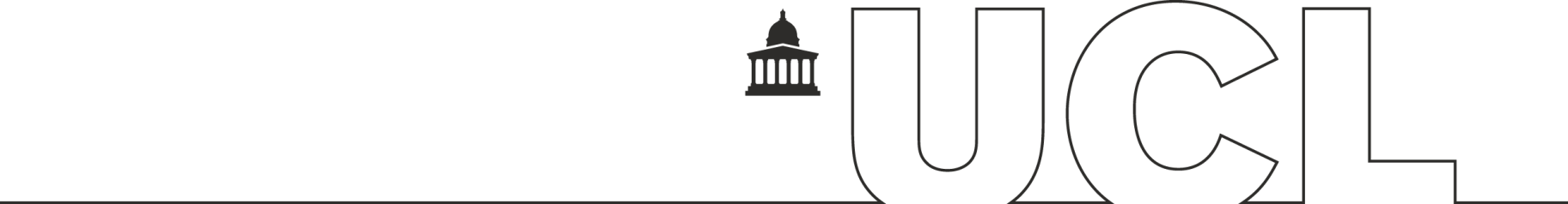 Please complete all sections of this report. If you have not already submitted your preliminary report(s), please submit them with this signed joint report to Research Degrees. These reports will be forwarded by Research Degrees to the candidate, their supervisor and the Faculty Graduate Tutor.If electronic signatures are to be used, these must be the image of a hand written signature. We cannot accept a typed name in place of a signature.Examiners’ Joint Report for a MPhil / MPhilStud CandidateExaminers’ Joint Report for a MPhil / MPhilStud CandidateExaminers’ Joint Report for a MPhil / MPhilStud CandidateExaminers’ Joint Report for a MPhil / MPhilStud CandidateStudent’s Full Name:Student Number:Examination for:MPhil MPhilStud Thesis Title: (Please enter complete thesis title)Date of Viva Examination:Date of Viva Examination:Supervisor present? (If yes, please enter the supervisor’s name in box below) Supervisor present? (If yes, please enter the supervisor’s name in box below) Supervisor present? (If yes, please enter the supervisor’s name in box below) Supervisor present? (If yes, please enter the supervisor’s name in box below) Yes                           Yes                           No  No  SECTION A: Summary of Examination ResultSECTION A: Summary of Examination ResultSECTION A: Summary of Examination ResultSECTION A: Summary of Examination ResultThe examiners confirm that they have examined the thesis submitted by the candidate and have also examined the candidate orally on the subject of the thesis and on subjects relevant to the thesis           The examiners confirm that they have examined the thesis submitted by the candidate and have also examined the candidate orally on the subject of the thesis and on subjects relevant to the thesis           The examiners confirm that they have examined the thesis submitted by the candidate and have also examined the candidate orally on the subject of the thesis and on subjects relevant to the thesis           The examiners confirm that they have examined the thesis submitted by the candidate and have also examined the candidate orally on the subject of the thesis and on subjects relevant to the thesis            Yes No No NoThe examiners confirm that they have satisfied themselves that the candidate, as evidenced by the thesis and the viva, can communicate with the scholarly community about their areas of expertise The examiners confirm that they have satisfied themselves that the candidate, as evidenced by the thesis and the viva, can communicate with the scholarly community about their areas of expertise The examiners confirm that they have satisfied themselves that the candidate, as evidenced by the thesis and the viva, can communicate with the scholarly community about their areas of expertise The examiners confirm that they have satisfied themselves that the candidate, as evidenced by the thesis and the viva, can communicate with the scholarly community about their areas of expertise  Yes No No NoThe examiners confirm that the thesis:The examiners confirm that the thesis:The examiners confirm that the thesis:The examiners confirm that the thesis:is genuinely the work of the candidate:is genuinely the work of the candidate:Yes Noconsists of the candidate’s own account of their investigations and indicates in what respects they appear to them to advance the study of the subjectconsists of the candidate’s own account of their investigations and indicates in what respects they appear to them to advance the study of the subject Yes Norepresents a contribution to the subject, either through a record of the candidate’s original work or a critical and ordered exposition of existing knowledgerepresents a contribution to the subject, either through a record of the candidate’s original work or a critical and ordered exposition of existing knowledge Yes Notakes due account of previously published work on the subjecttakes due account of previously published work on the subject Yes Nomakes clear the sources from which information has been derived, the extent to which the work of others has been used, and the areas which are claimed as originalmakes clear the sources from which information has been derived, the extent to which the work of others has been used, and the areas which are claimed as original Yes Nois an integrated whole and presents a coherent argumentis an integrated whole and presents a coherent argument Yes Nois satisfactory as regards literary presentation:is satisfactory as regards literary presentation: Yes Noincludes a satisfactory bibliography and references:includes a satisfactory bibliography and references: Yes NoSECTION B: The examiners confirm one of the following outcomes (please tick)Outcomes if the candidate will meet the required standard for the MPhil / MPhilStud award:The candidate has met the criteria for an MPhil / MPhilStud without the need for corrections and can be awarded the MPhil / MPhilStud   The candidate is required to make specified amendments to the examiners’ satisfaction within three months                 The examiners confirm that the candidate has been provided with a list of minor amendments or an annotated thesis either immediately after the oral or within two weeks of the oral examination and has been asked to send the amended thesis for confirmation to the person nominated to check the corrections:    ORThe candidate has already made the minor amendments required to the satisfaction of designated checker:  If outcome (i) has been selected, please nominate an individual to check the amendments. The person nominated should confirm these have been made satisfactorily by email to Research DegreesName of corrections checker:        Email address:       The candidate must re-enter for the examination and resubmit the thesis in a revised form within a period not exceeding twelve months. (The examiners may require a further viva examination)  NB If examining a resubmitted thesis, this result is not applicableFurther viva examination required: Yes    No   To be confirmed Outcomes if candidate does not meet required standard for a MPhil / MPhilStud award:The candidate has not fulfilled the requirements for an MPhil / MPhilStud. The candidate may not re-enter this thesis for examination. SECTION C: Examiners’ Joint Report of the VivaThis section should be used to provide your opinion of the thesis and the candidate’s performance in the viva.Please use this section to list any minor corrections or major revisions required.SECTION D: Examiners’ Signature Confirming Result of the ExaminationSECTION D: Examiners’ Signature Confirming Result of the ExaminationDeclaration: We confirm this is the joint examiners’ report for the candidate named above.Declaration: We confirm this is the joint examiners’ report for the candidate named above.Signed:Please print name:Date:Signed:Please print name:Date:Signed: * Please print name:Date:( * Only for use in the exceptional cases when UCL has approved the appointment of a third examiner)                                                                            ( * Only for use in the exceptional cases when UCL has approved the appointment of a third examiner)                                                                            